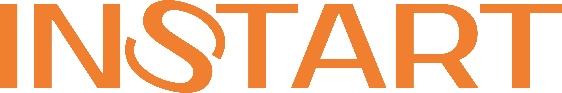 Полное наименование: Общество с ограниченной ответственностью «Инстарт»Сокращенное наименование: ООО «Инстарт»ИНН 7811609195КПП 781101001Юридический адрес: 193315 г. Санкт-Петербург, пр. Большевиков д.52 корпус 9Почтовый адрес: 193315 г. Санкт-Петербург, пр. Большевиков д.52 корпус 9Расчетный счет 40702810800050003058 в Ф-л Северо-Западный ПАО Банк «ФК Открытие»БИК: 044030795Кор/счет: 30101810540300000795 Генеральный директор: Кулик Вера АлександровнаГлавный бухгалтер: Корбут Инесса ИвановнаТелефон/факс: +7 (812) 324-96-87